MESTSKÝ ÚRAD, Odbor sociálnych vecí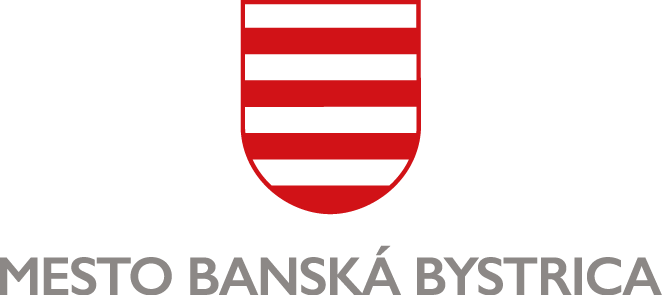 VYJADRENIE LEKÁRA O ZDRAVOTNOM STAVEdieťaťa pred začatím poskytovania sociálnej služby v zariadení starostlivosti o deti do 3 rokov veku dieťaťaMeno a priezvisko dieťaťa: ........................................................................................................................Dátum narodenia: ........................ Rodné číslo: ............................... Číslo zdravotnej poisťovne: ..............Trvalý/prechodný pobyt: ...........................................................................................................................Navštevuje dieťa odbornú ambulanciu (hodiace sa označte „X“):  nie     áno, názov ambulancie: ...........................................................................................................Alergie:  nie,  áno, aké? .....................................................................................................................Poskytovanie sociálnej služby v zariadení starostlivosti o deti do 3 rokov veku dieťaťa:      odporúčam     neodporúčamV .............................................., dňa ….........................	...........................................................................	podpis a pečiatka lekára